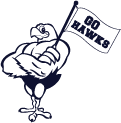 5/26/2022 – 6:30pmBOARD MEMBERS |  |  |  | Taylor Stading, VP | Kate McBride, VP | Members at Large- Melissa Caleca, Stephanie Simmons, Jen Sanders |Committee Leads – Brooke Harmon, Jenny WatkinsHousekeepingWelcome and Roll CallVolunteer Awards –	Volunteer of the Year – Vanessa Tatge             	Legacy Award to The Richter FamilyPrincipal ReportTreasurer ReportYear-end budget reviewNominating Committee Report Slate of 2022-2023 PTA Executive BoardPresident - Kim Campbell Secretary - Brooke Winkelman Treasurer - Stephanie SimmonsVice President, Community Outreach & Fundraising - Taylor StadingVice President, Events - Kate McBrideVice President, Events - Jen Sanders At Large Member - Melissa CalecaStanding Committees Chairs:Communications & Technology Specialist - Jessica CookRoom Parents Liaison - Jenny WatkinsCommunity Fun - Brooke Harmon Vote on Executive BoardOpen to floor